 VII  Республиканский туристско – краеведческий конкурс«Мой Иристон»Направление:  Историческое краеведениеТема работы: «Мой любимый город-Алагир»Автор работы:Цагараева Людмила Витальевна,1 класс (7 лет)МКОУ СОШ с.Црау, Алагирский район;Телефон: дом. 886731 2-43-32Научный руководитель: Гаглоева Майя Альбертовна,Зам.дир. по ИТ, учитель истории МКОУ СОШ с.Црау.Телефон: сот. 89289315933с.Црау, 2012 г.СодержаниеВведение - стр.31. История основания Алагир - стр.42. Гордость Алагира - стр.53. Достопримечательности – стр.6      III. Заключение – стр.6      IV. Список использованной литературы – стр.7      V. Приложение – стр.8-16  ВведениеКаждому из нас интересно узнать о крае, в котором мы живем, о том, чем он славится и чем привлекает гостей. Вот и я  решила найти ответ на эти вопросы:                                                     Как возник Алагир?Кто основал?Кто прославил мой город?Достопримечательности моего города.Основная моя цель, узнать историю возникновения города Алагир.Главные задачи, которые я поставила перед собой:-собрать материал об истории возникновения города Алагир;-собрать материал о тех людях, которые прославили г. Алагир.В 2013 году я заканчиваю 1 класс, а моему городу исполняется 163 года. Я уже научилась читать, писать и обращаться с интернетом. Я решила использовать все, чему меня научили за год и рассказать о любимом городе своим сверстникам. Я уверена, что большинство моих сверстников очень мало знают о нем и никогда не задумывались, в каком прекрасном городе они родились и живут. Все что я узнала о своем городе, дает мне право утверждать, что мой город имеет свою интересную историю, свои достопримечательные места, и в этом городе хранят память о лучших сыновьях и дочерях, прославивших свой народ, свой город. Их имена навеки останется в памяти жителей Алагира. Одной из них является Чабахан Басиева. Впервые об этом имени услышала от своей мамы. Перед началом первого моего учебного года мы с мамой возложили цветы на памятник Чабахан Басиевой.А теперь, когда мне представилась возможность рассказать другим детям о ней, я пользуюсь этой возможностью и делюсь впечатлениями о ней и о городе, где родились Чабахан Басиева и я.История основания города Алагир.Дни за днями мчатся чередоюИзменяя, обновляя мир…Под горою светится звездоюЮный город, город АЛАГИР. Г. КайтуковЯ родилась и живу в прекрасном городе Алагир. Это мой самый родной и любимый город. Столько красивых мест в нем! Мне стала интересна история возникновения моего  города.  Для  получения  интересующей  меня  информации  я обратилась к моей маме, потому что она учитель истории.  Она дала мне книгу под названием «Алагир», в которой содержалась очень интересная история об этом городе, о первых строителях поселка, о его достопримечательностях.Из  содержания этой книги я узнала, что Алагир расположен на берегу реки Ардон,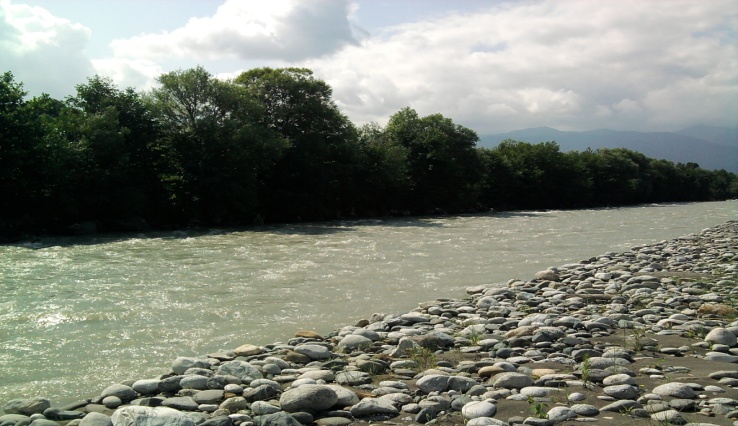 а западнее Алагира, на берегу р.Цраудон расположено с.Црау, основанное в 1909 г. перселенцами из Алагирского ущелья и бывшими временнопроживающими крестьянами с.Алагир. В школе с.Црау работает моя мама, а я учусь в этой школе в 1 классе.                                                                                                                                                Алагир был основан в 1850 году по воле императора Николая I, который пожелал, чтобы русские имели в случае войны свой собственный свинец, получавшийся до того времени исключительно из-за границы.Управляющим как  заводом, так и рудником был назначен горный инженер Иваницкий, человек очень энергичный,  деятельный, знающий; он и построил Алагир и  его красивую  церковь, а также  завод и фабрику. Первым местом поселения для жителей Алагирского ущелья являлось предгорное селение Салугардан. В1863 г. слобода была названа селением Алагир, а в 1938 г. – городом. (Приложение 1).  Постановлением коллегии Министерства культуры России город Алагир в 1990 г. отнесен к категории исторических.А вы знаете, в 2013 году исполняется 163 года со дня основания г. Алагира – бывшего центра промышленности Северного Кавказа. А в музее я нашла герб моего города.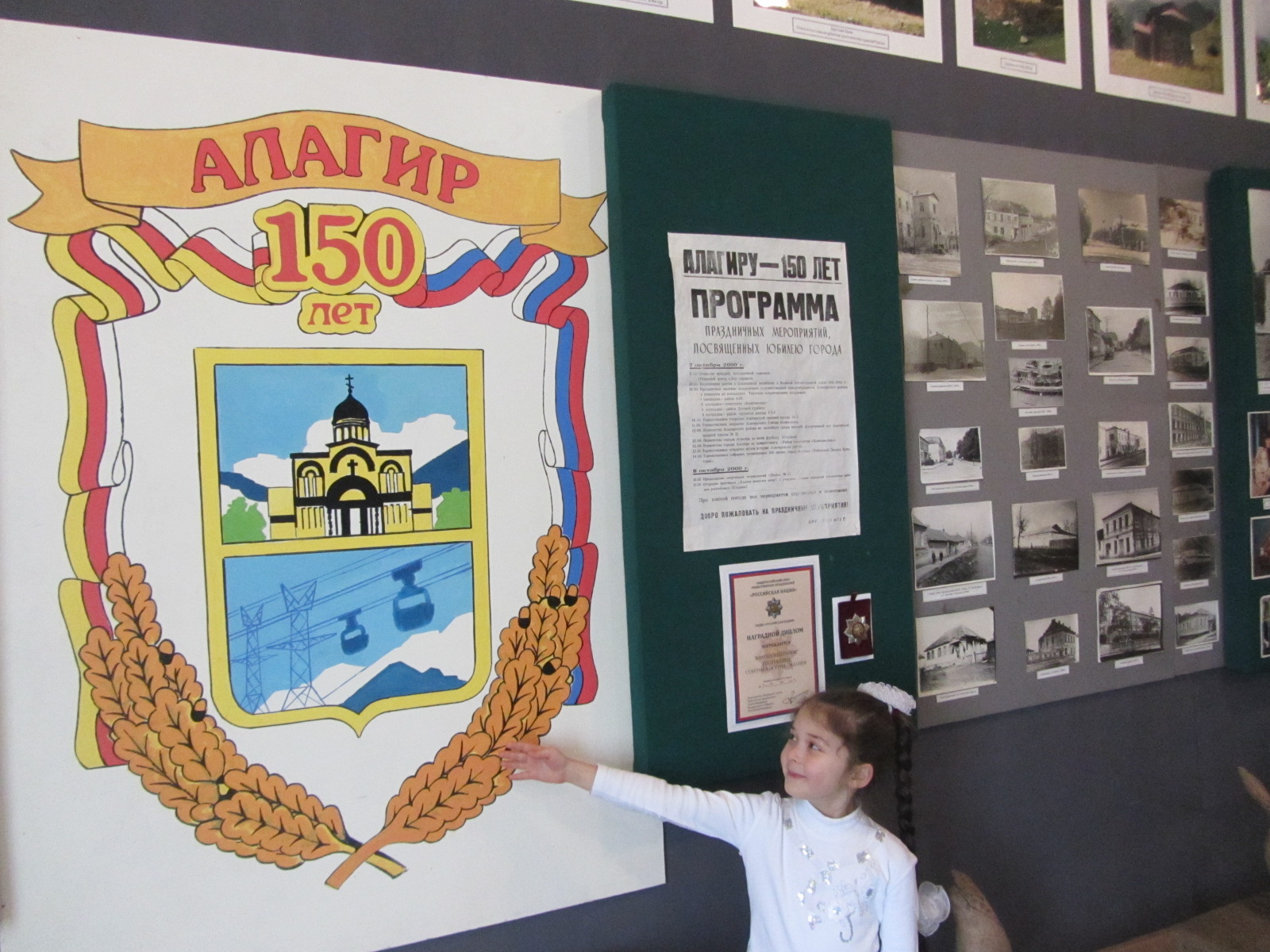 Гордость Алагира. (Приложение 2)В Алагире родились и жили многие известные деятели государства, просвещения, науки, культуры, спорта имена которых составляют гордость Осетии.Басиева Чабахан Михайловна (1917-1942) учительница из Алагира, Северной Осетии. Во время фашистской оккупации осенью-зимой 1942 года Чабахан Басиева и вся её семья были растреляны немцами за отказ сотрудничать с ними. Алагирцы уковечили память Ч.Басиевой в названии одной из улиц города. Ч.Басиева посмертно награждена орденом Отечественной войны 1-ой степени. Ее именем названа средняя школа в г.Алагире. Бутаева Фатима Асланбековна (1907-1992) - советский физик. Лауреат Сталинской премии (1951)., возглавляющая лабораторию Всесоюзного научно-исследовательского светотехнического института.  В годы Великой Отечественной войны много трудилась для фронта. За самоотверженный труд она была награждена орденами и медалями.Цагараев Максим Николаевич (1916—1990) — осетинский писатель, драматург. Накануне Великой Отечественной войны на осетинском языке вышла его книга. Танкистом он прошел тысячи километров фронтовых дорог, штурмовал Будапешт. Вернувшись домой, М.Цагараев пишет очерки о войне. Он был министром культуры, председателем правления Союза писателей республики. Дзасохов Александр Сергеевич – первый президент РСО-Алании-18 января 1998 г. Родился 3 апреля 1934 года. Учился в школе №2 г.Алагир.Достопримечательности (Приложение 3)В центре города среди деревьев возвышается Алагирский собор (основан в 1851 году). Автором проекта был Г.Г.Гагарин. А расписывал Алагирский собор в конце XIX века выдающийся поэт Коста Хетагуров. (Приложение 4)Районный Дворец культурыЗаповедник. Был основан 7 сентября 1967 года Постановлением Совета министров РСФСР №677. Заповедник расположен в Алагирском районе Северной Осетии на северном склоне Большого Кавказского хребта. Приложение 5Площадь ПобедыКинотеатрПамятник ЛенинуЗаключениеНаш город всегда чистый, ухоженный, его украшают много клумб из цветов. Я очень люблю наш город. И хотела бы, чтобы он процветал и становился все краше. Я очень горжусь тем, что родилась в таком замечательном городе, как Алагир. Главное богатство Алагира – это его жители. Они трудолюбивы, целеустремлённы, талантливы и гостеприимны, добры. Это я знаю со слов матери и бабушки, из их воспоминаний о тех годах, когда они как беженцы оказались в этом городе.            Я люблю свой город не только потому, что это моя малая Родина. Алагиром можно и нужно гордиться, любоваться, восхищаться. Достойны этого его история, облик и, в первую очередь, люди, которые создали всю эту красоту. Когда я вырасту, то хочу достичь таких успехов, как  достиг Дзасохов Александр, о котором мне много рассказывал мой дедушка. И  сделать для своего города все, что бы он был самым красивым, уютным и добрым.            А в будущем я планирую продолжить исследование по теме: «Мой любимый город Алагир». В рамках проекта я подготовила кроссворд по теме «Гордость Алагира», наглядный материал о Чабахан Басиевой и первое свое художественное творение «Алагирский собор». Также я представляю герб родного города, созданный из пластилина. (Приложение 6,7)Список использованной литературы К.П.Попов. Алагир. Г.Владикавказ «Ир» 1996 г. (стр.4, 38, 242, 241)Л.Д.Бирюков, З.Д.Каргинов. «Из истории города Алагира». г.Алагир. 1990 г.Приложение 1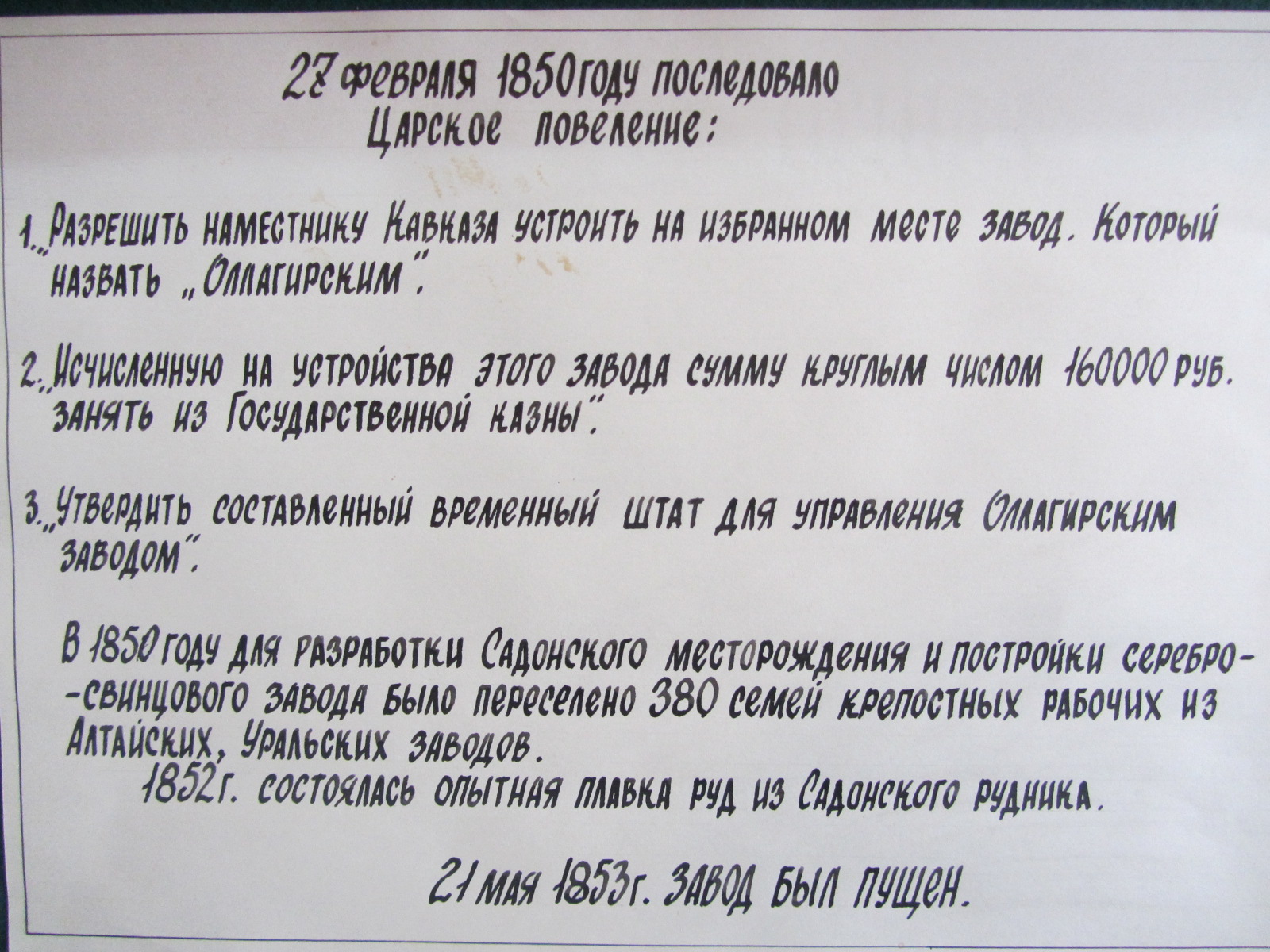 Указ Николая 1 о постройке серебро-свинцового завода.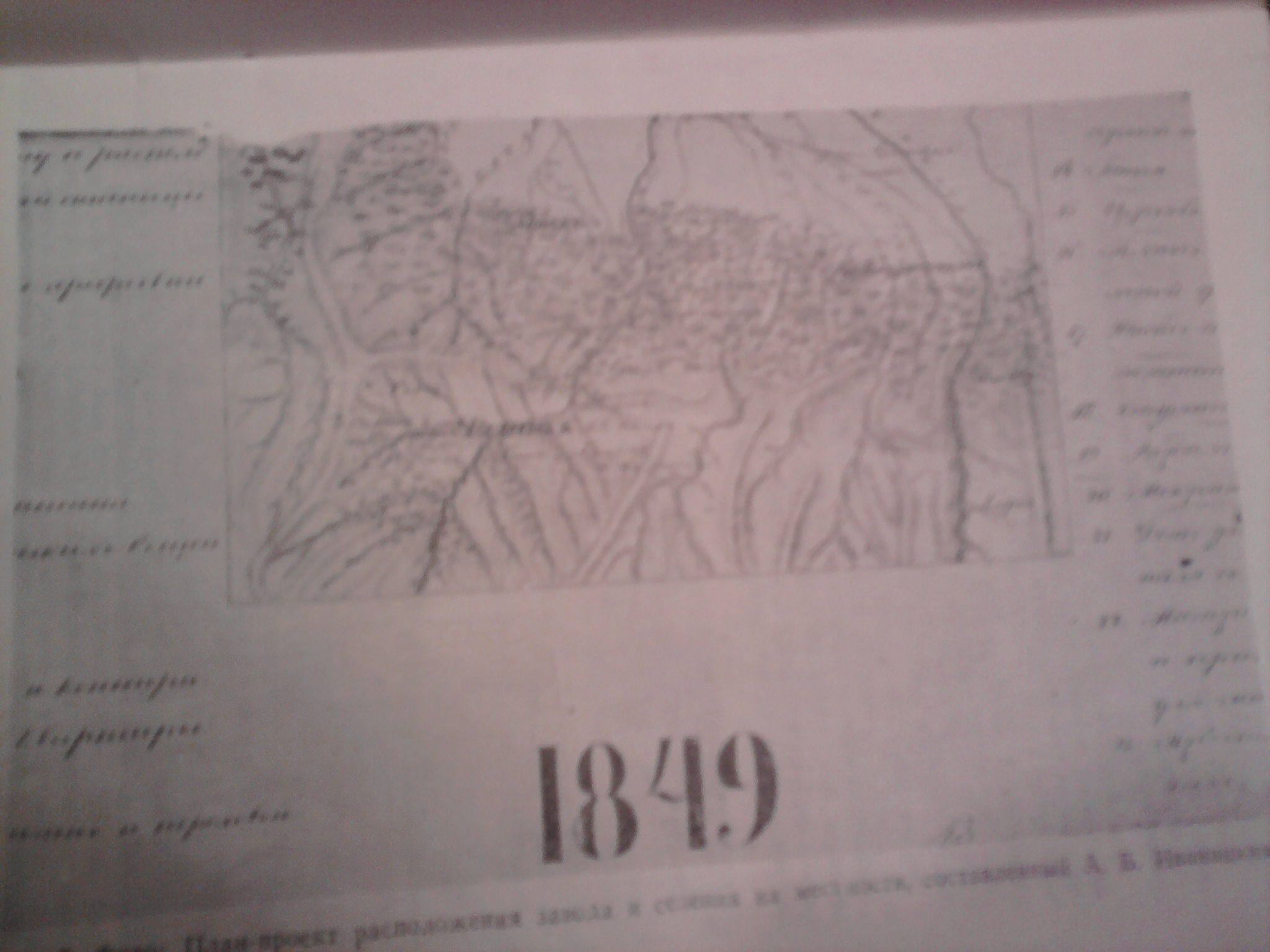 План-проект расположения завода и селения на местности, составленный А.Б.Иваницким.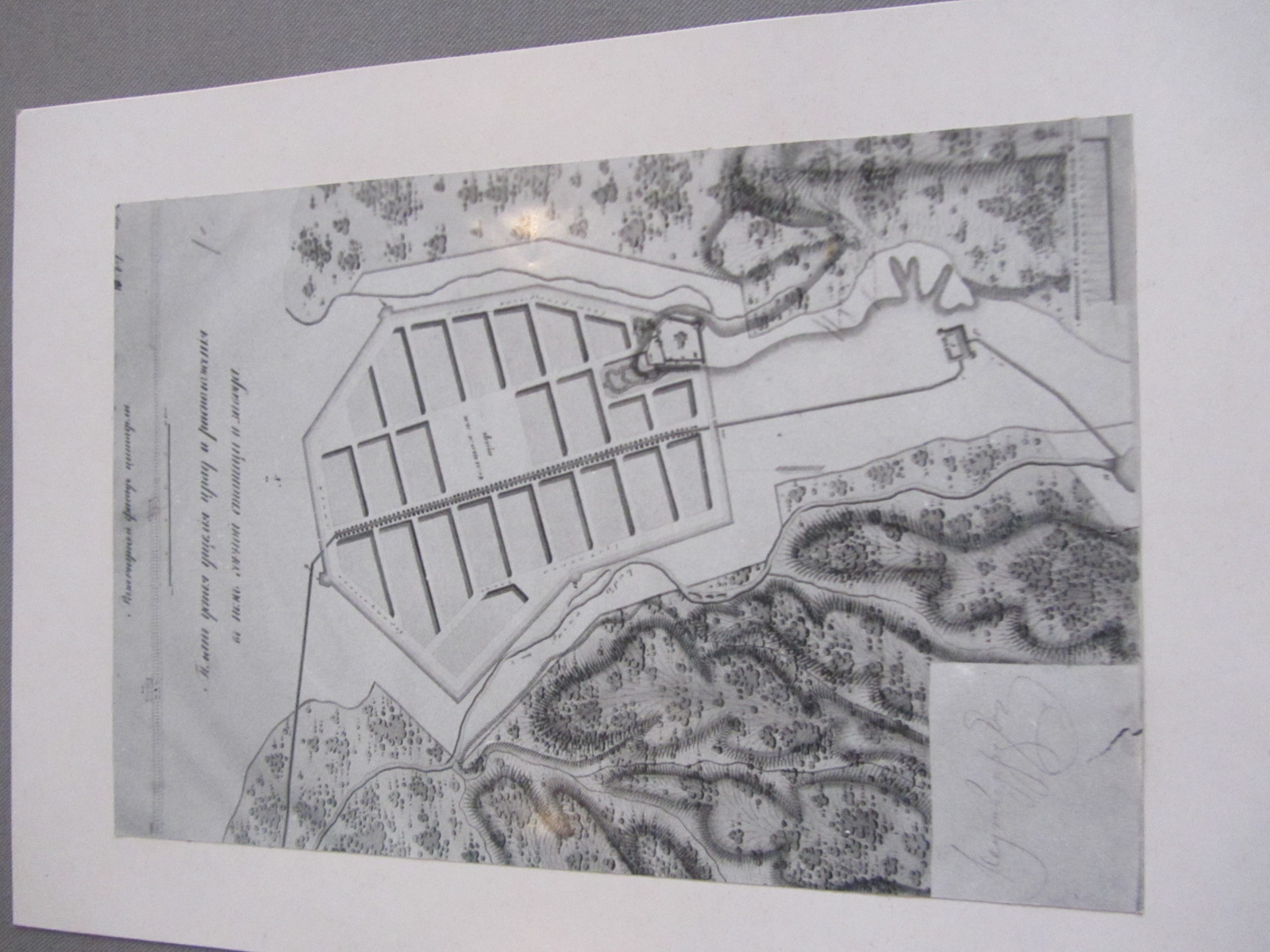 План селения Алагир, составленный Иваницким (1849 г.)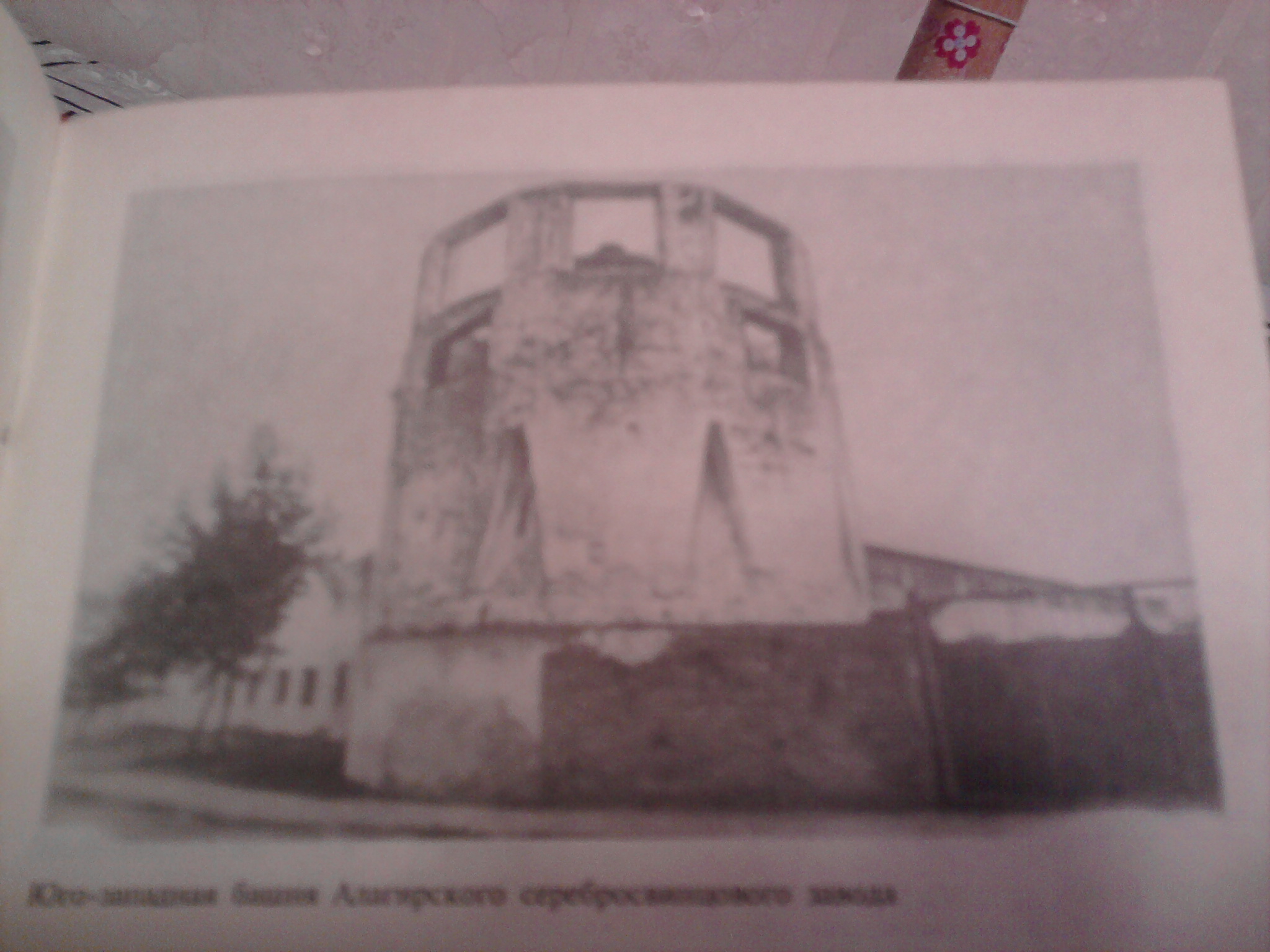 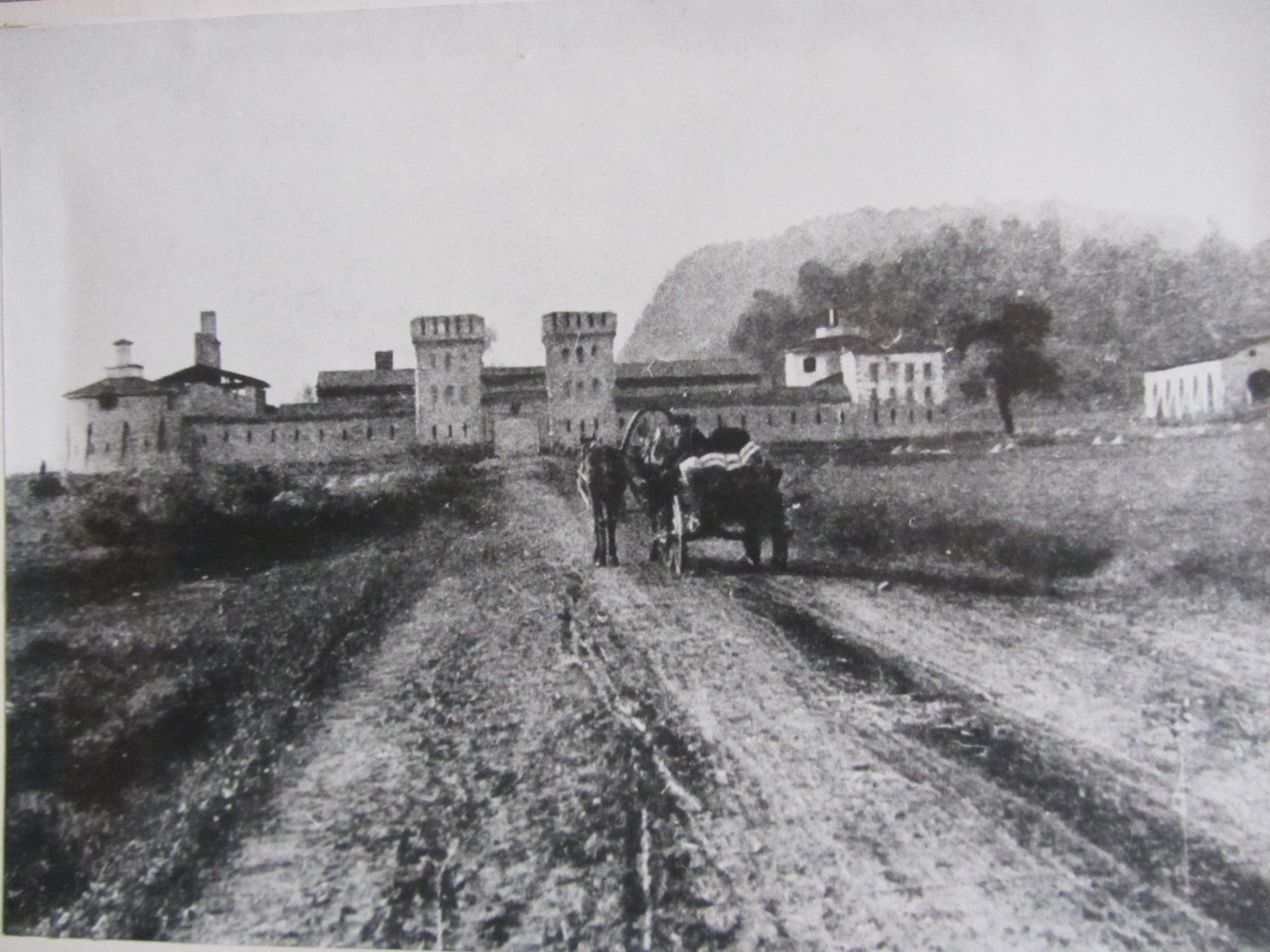 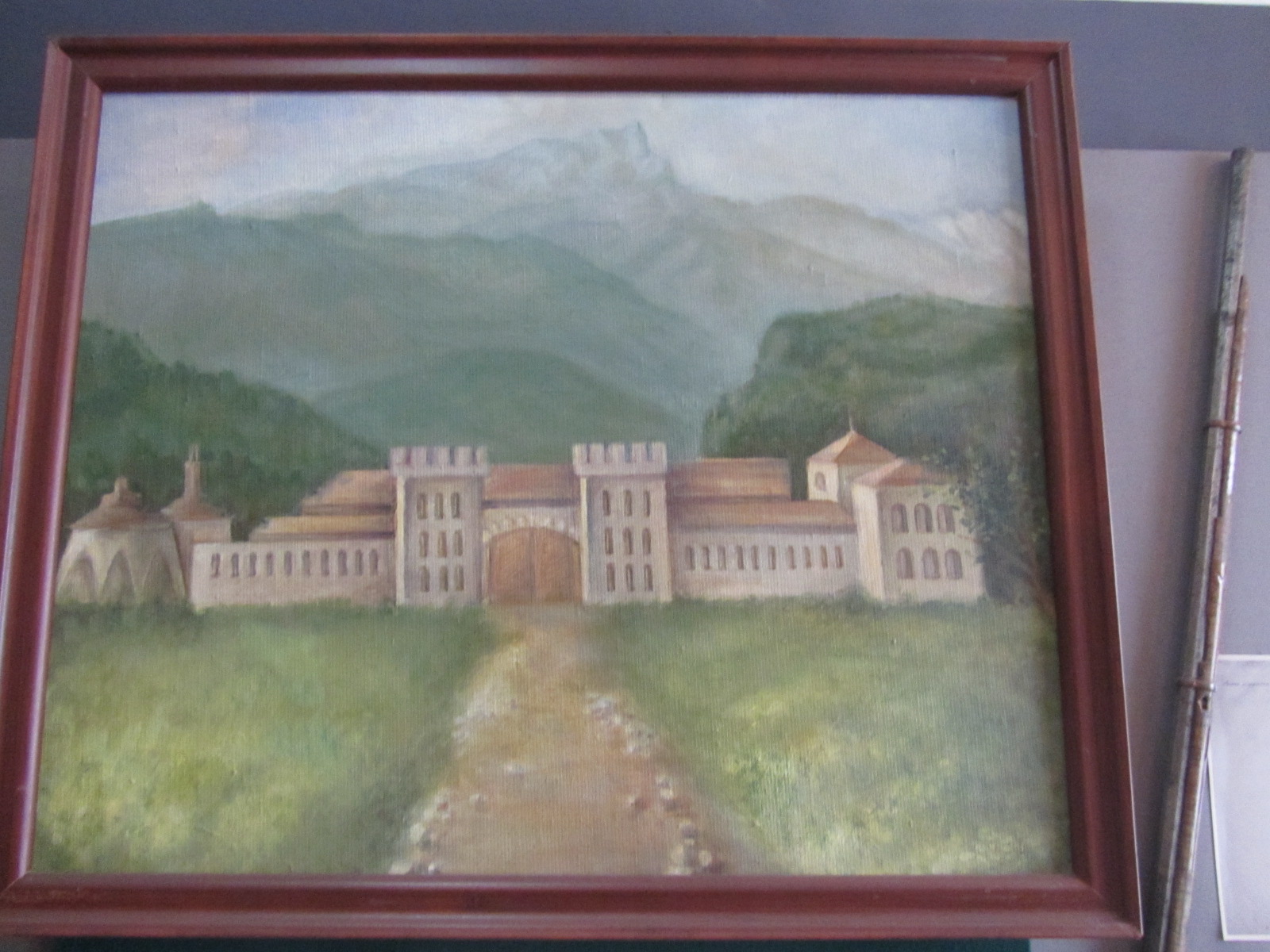 Алагирский серебросвинцовый завод.Приложение 2Гордость Алагира:Басиева Чабахан Михайловна   (1917-1942) 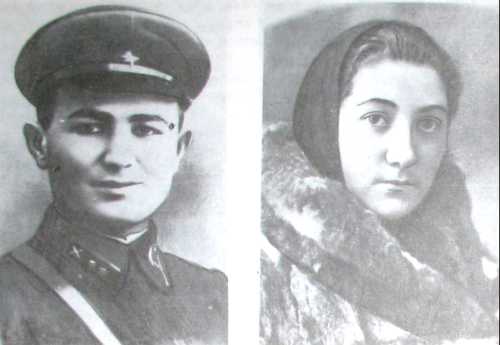 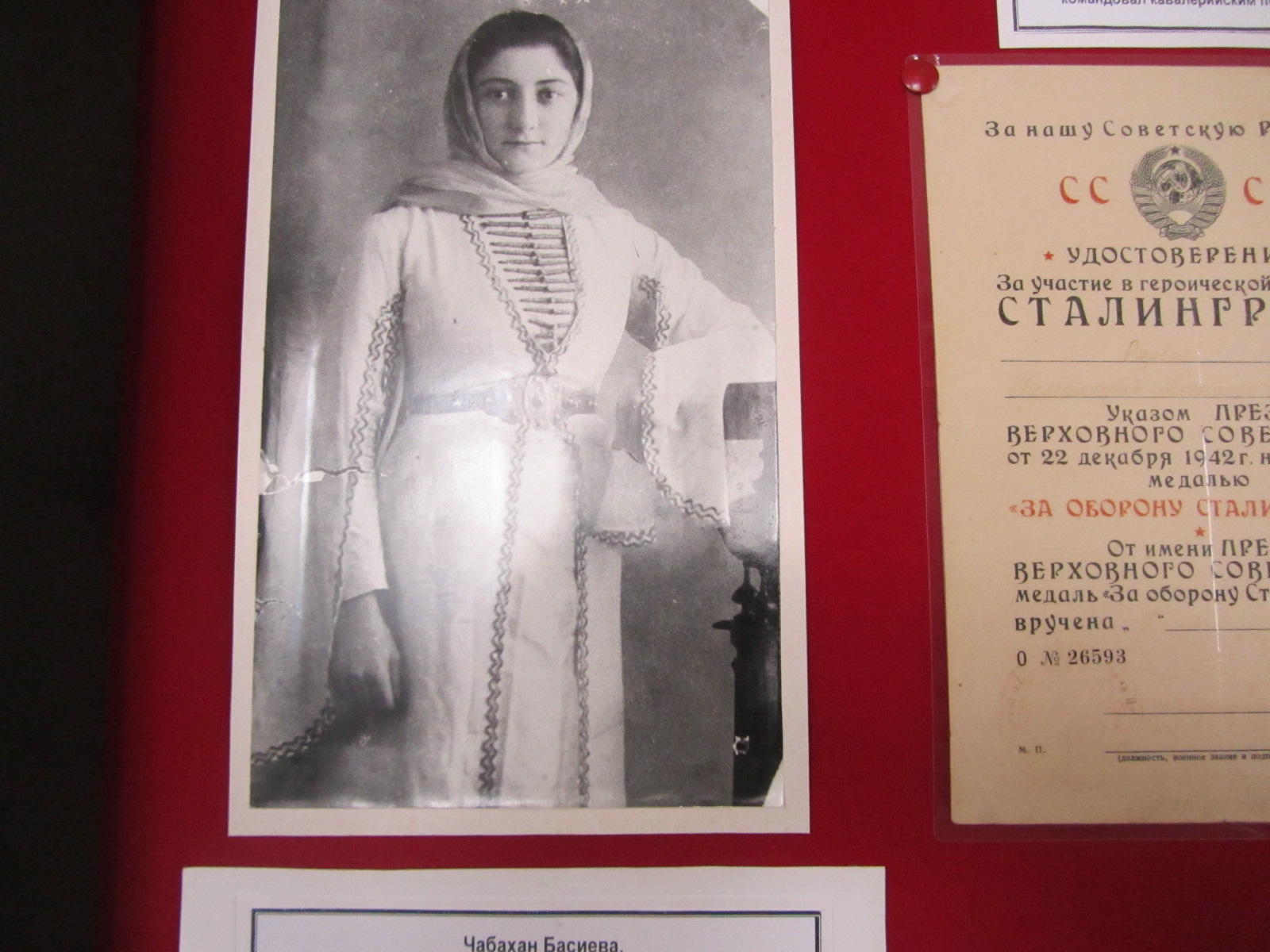 Цагараев, Максим Николаевич (1916—1990)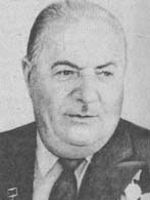 Бутаева Фатима Асланбековна (1907-1992)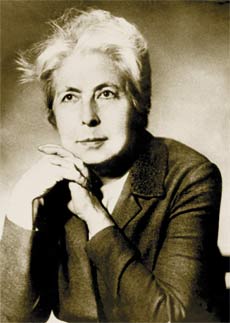 Дзасохов Александр Сергеевич (род.1963)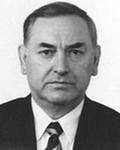 Приложение 3Достопримечательности моего города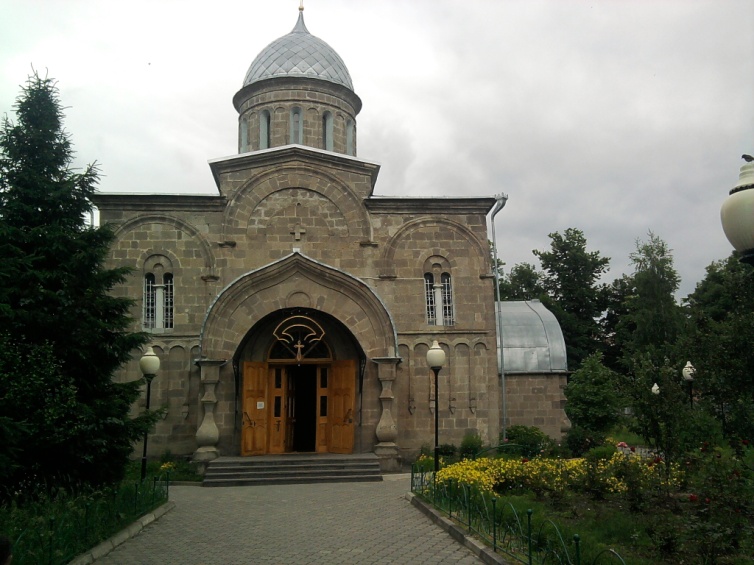 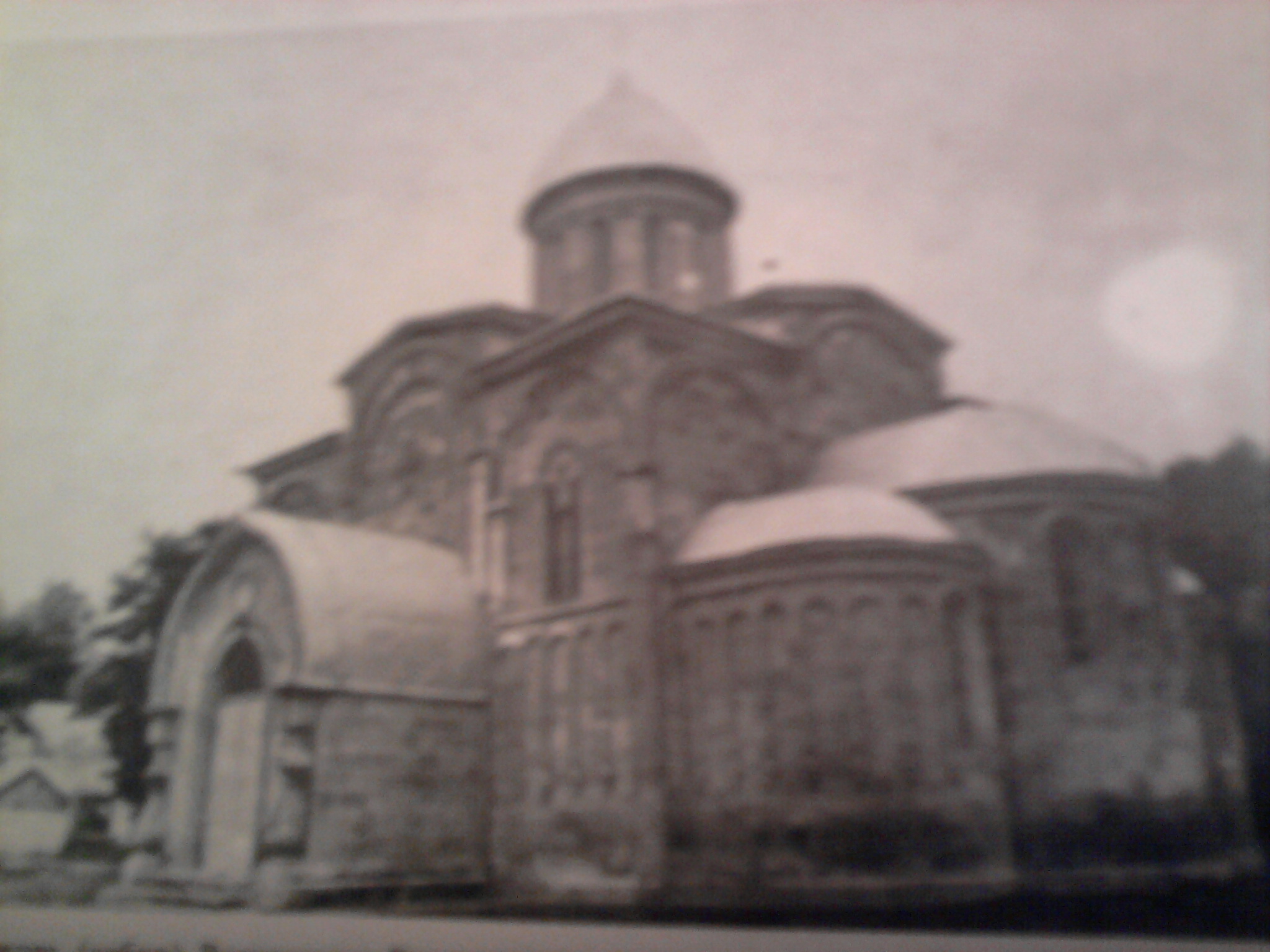 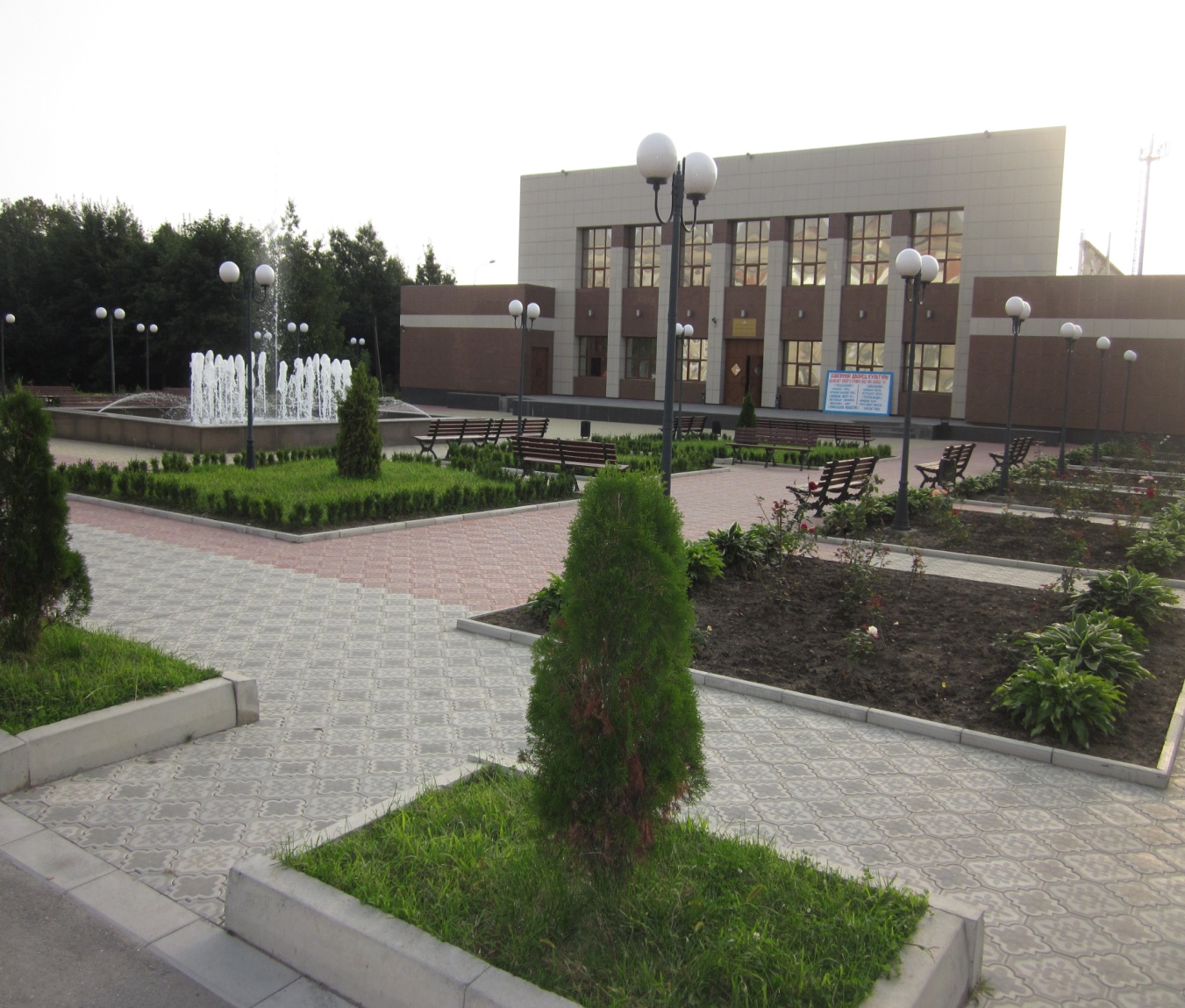 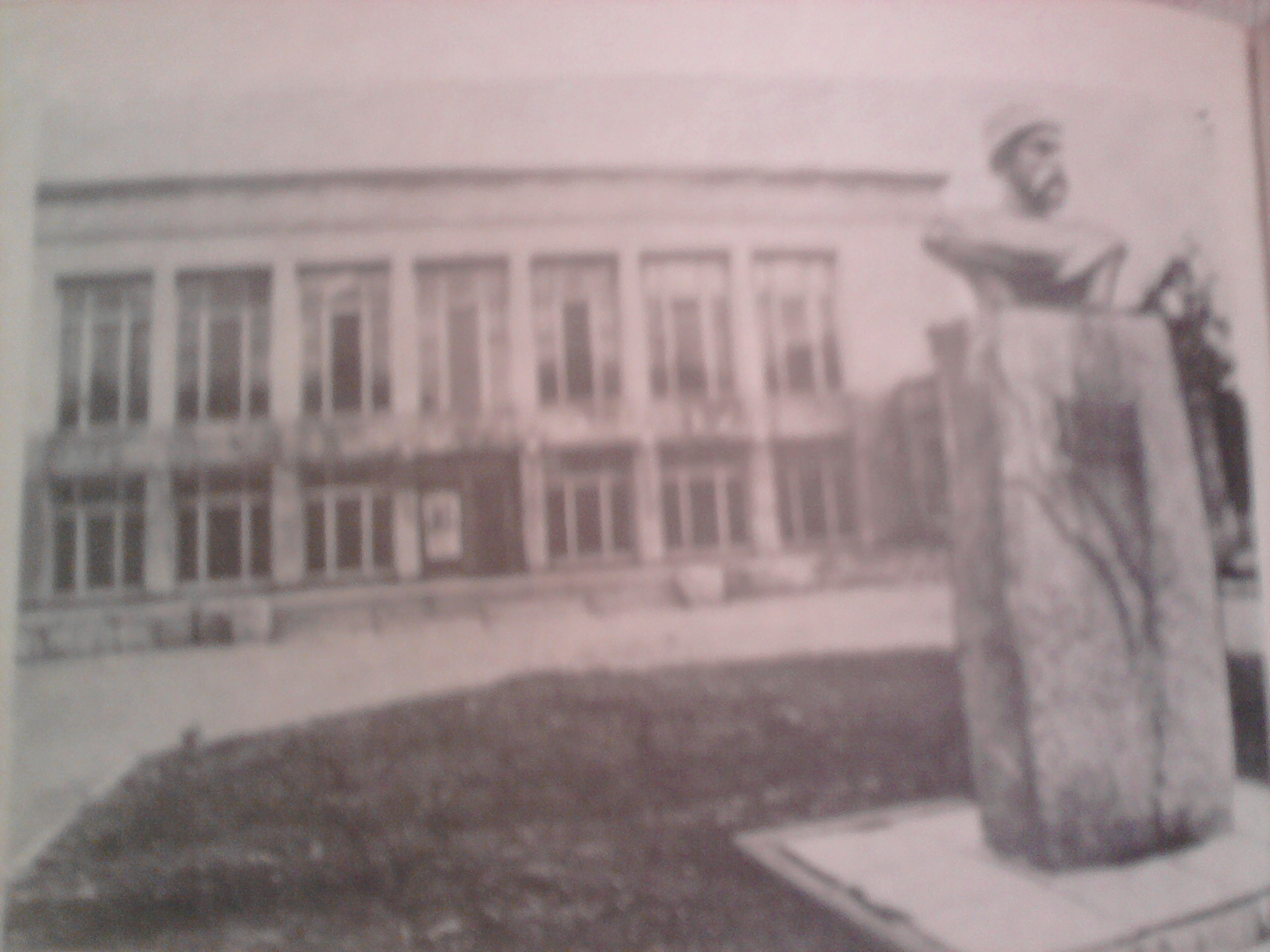 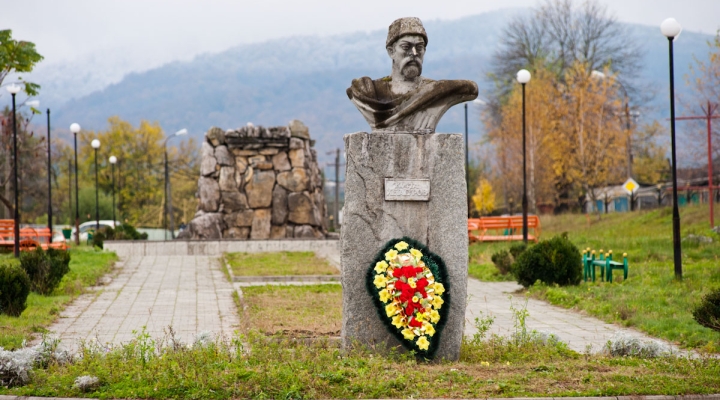 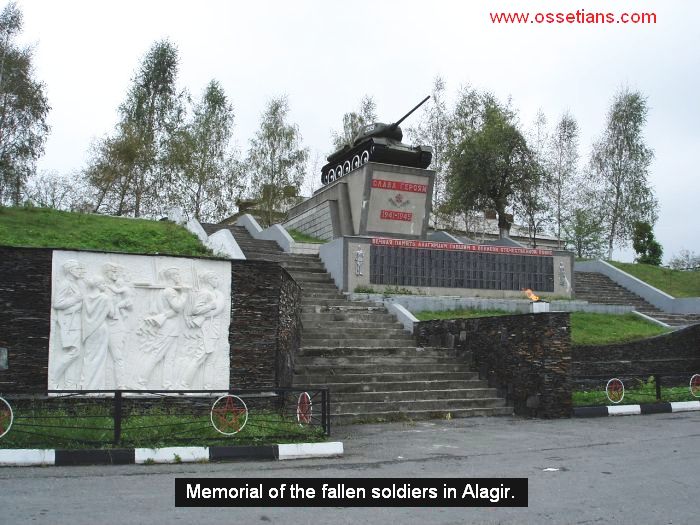 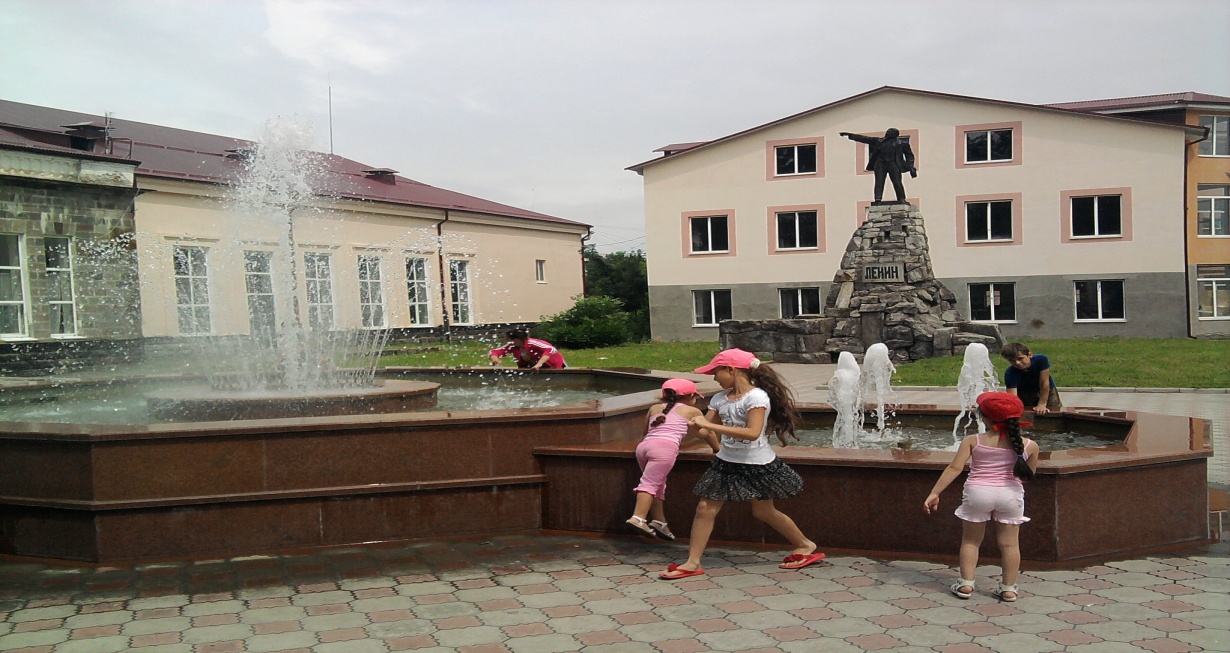 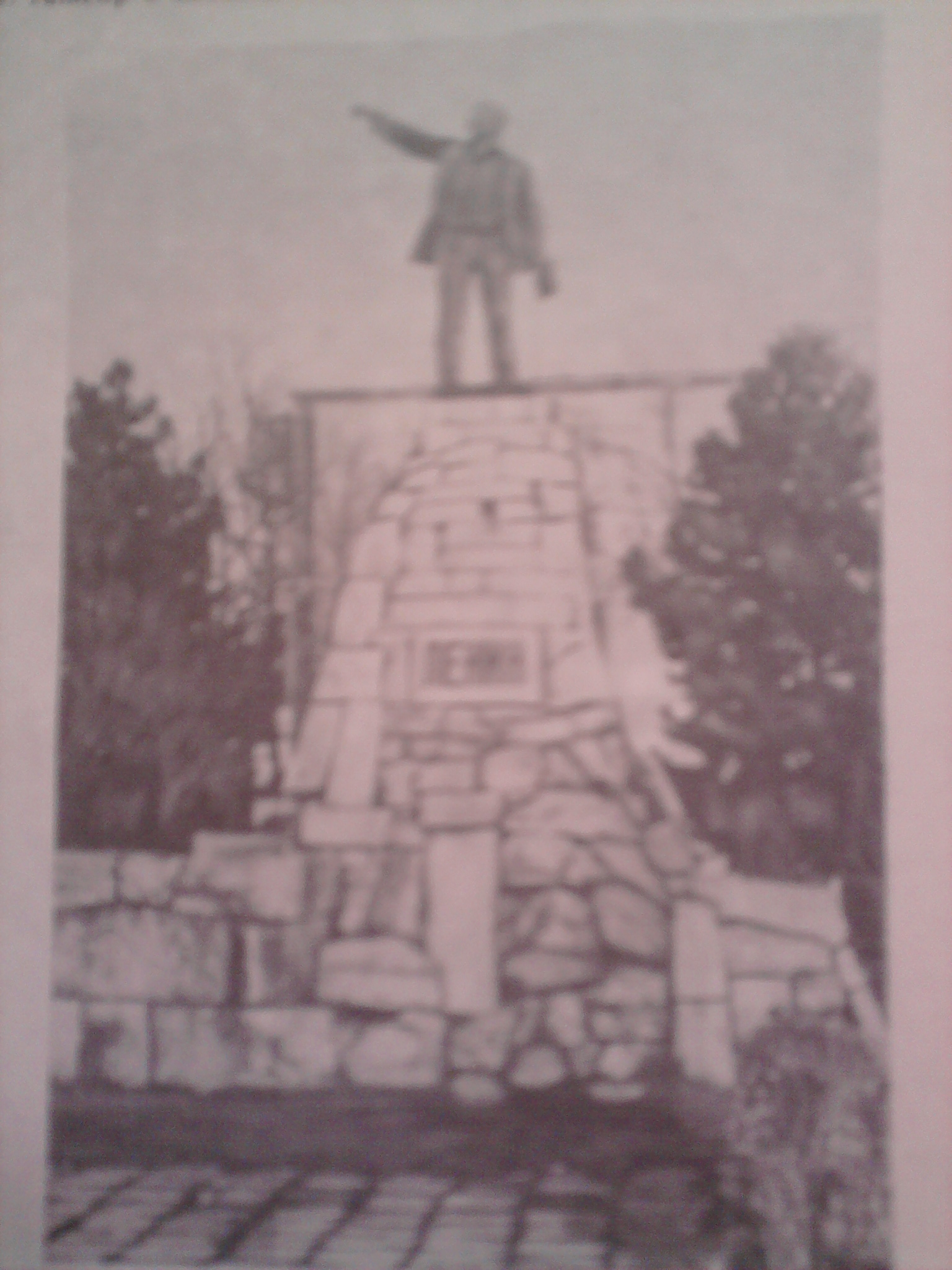 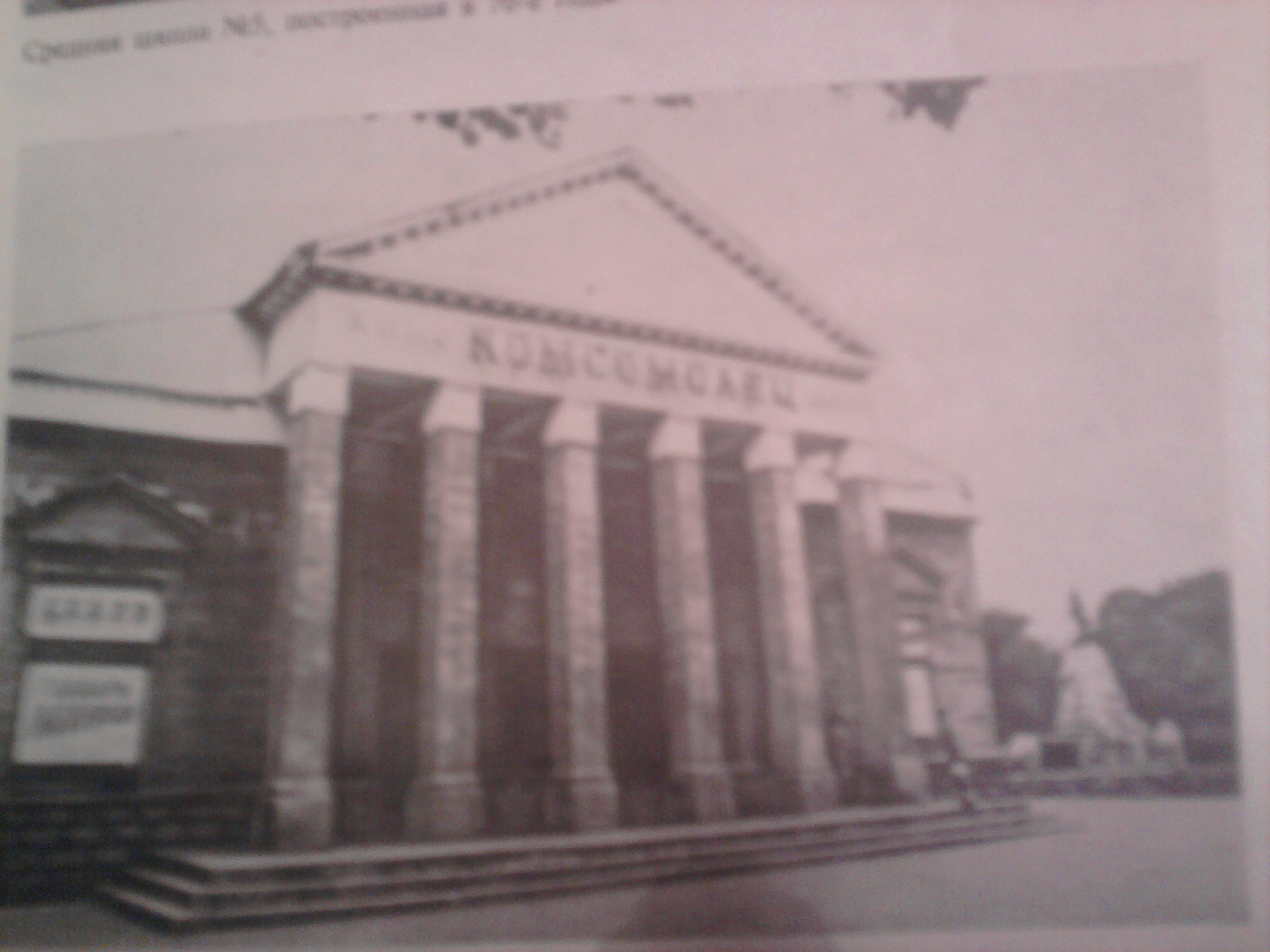 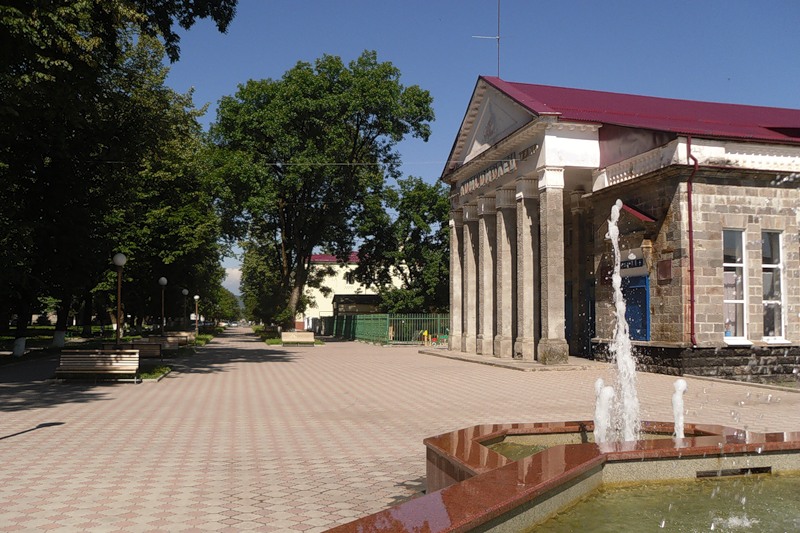 Приложение 4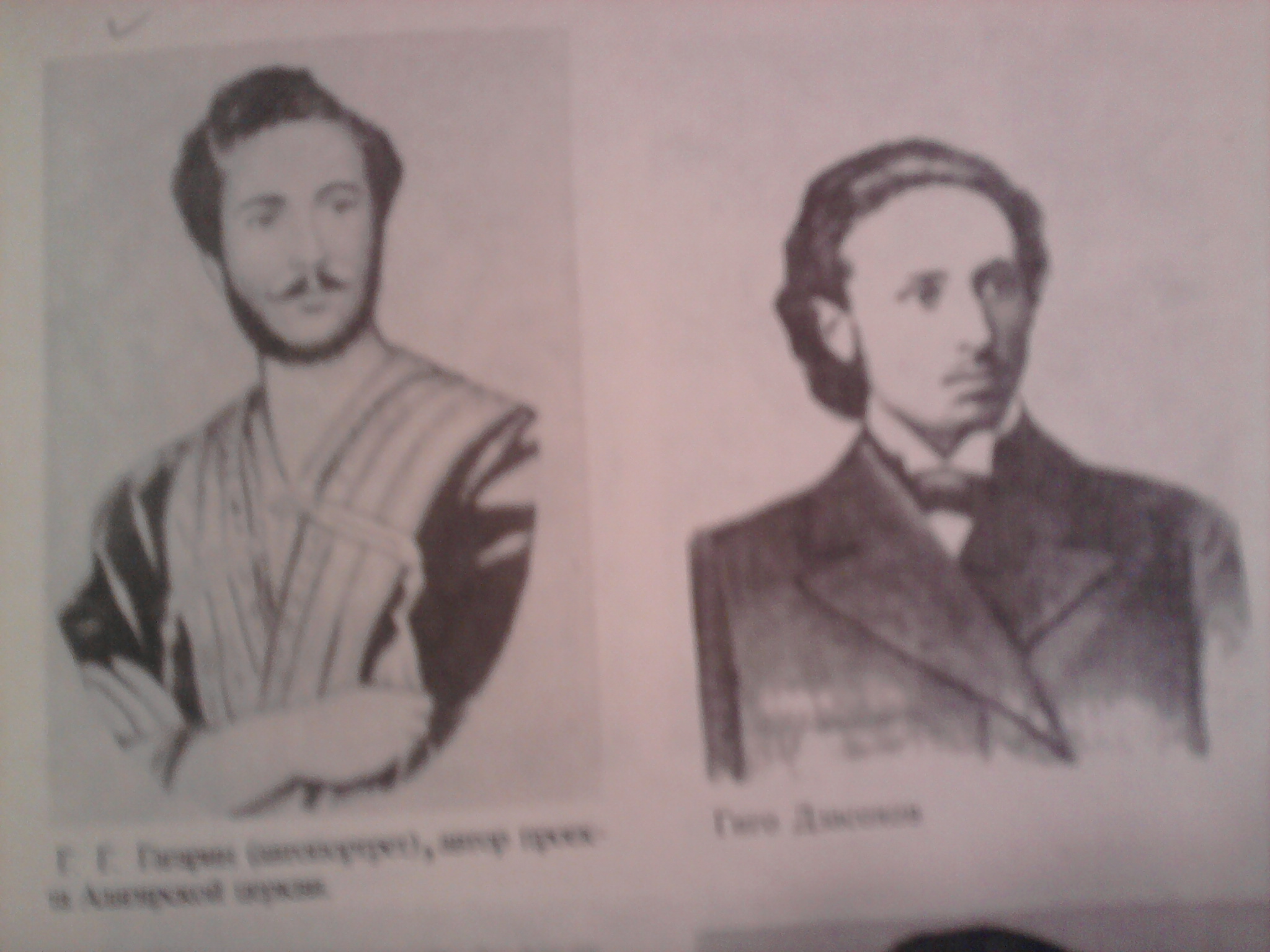 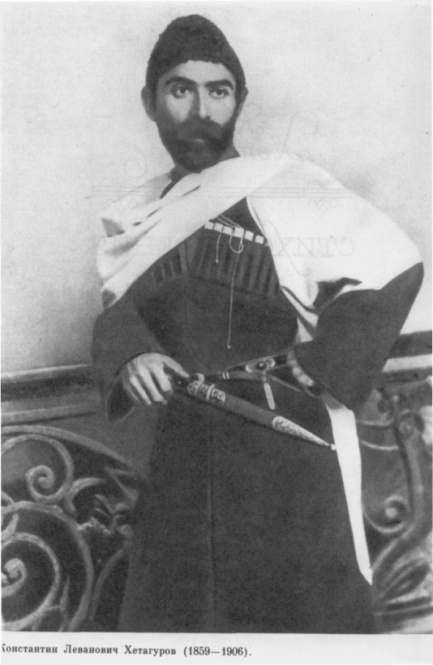        Г.Г.Гагарин, автор проекта                                           Коста Хетагуров              Алагирской церквиПриложение 5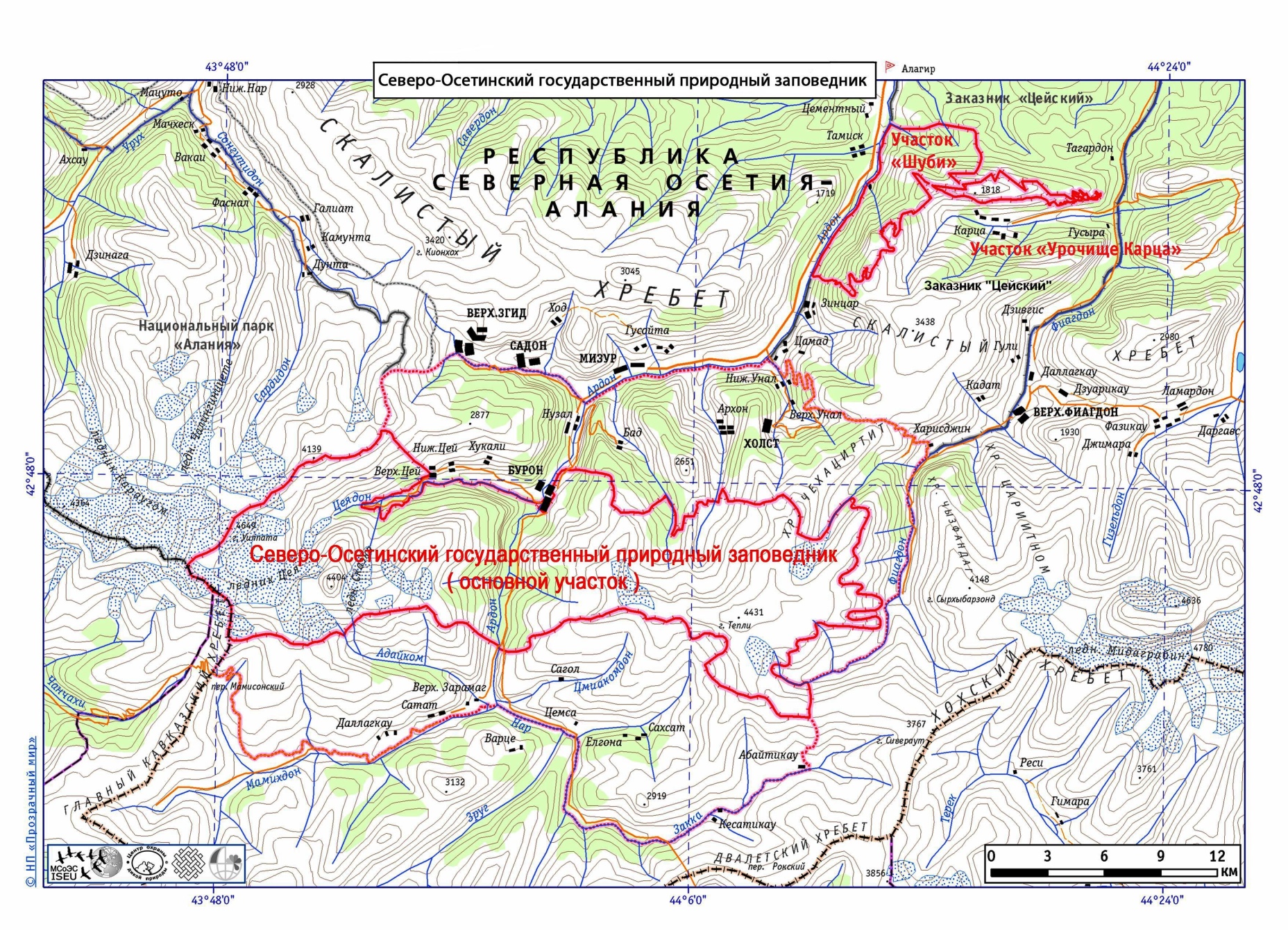 Приложение 6Кроссворд по теме «Знаменитости Алагира»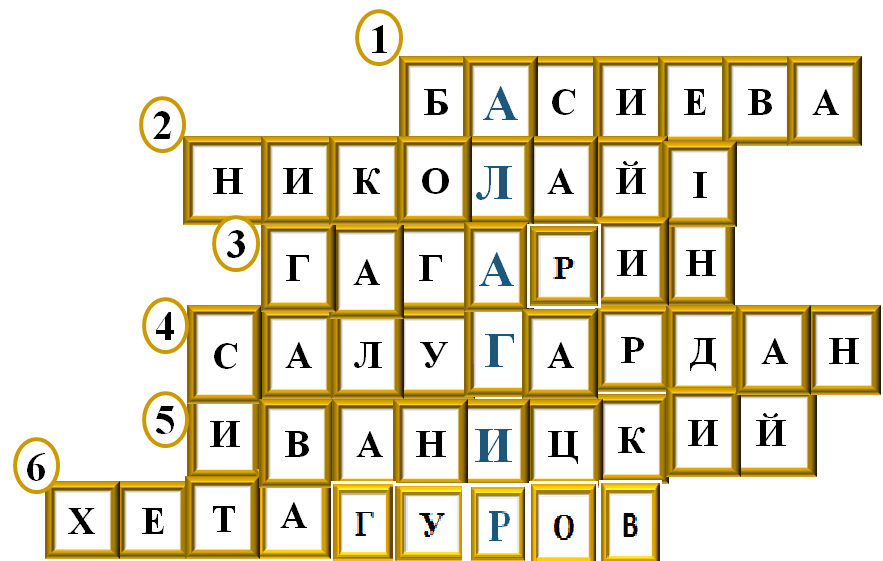 Учительница, расстрелянная немецкими оккупантами за отказ сотрудничать с ними.Кто основал город Алагир?Автор проекта Алагирской церкви.Какое предгорное селение являлось первым местом поселения для жителей Алагирского ущелья?Директор Алагирского серебросвинцового завода.Выдающийся поэт, который в конце XIX века расписывал Алагирский собор.Ключевое слово: АлагирПриложение 7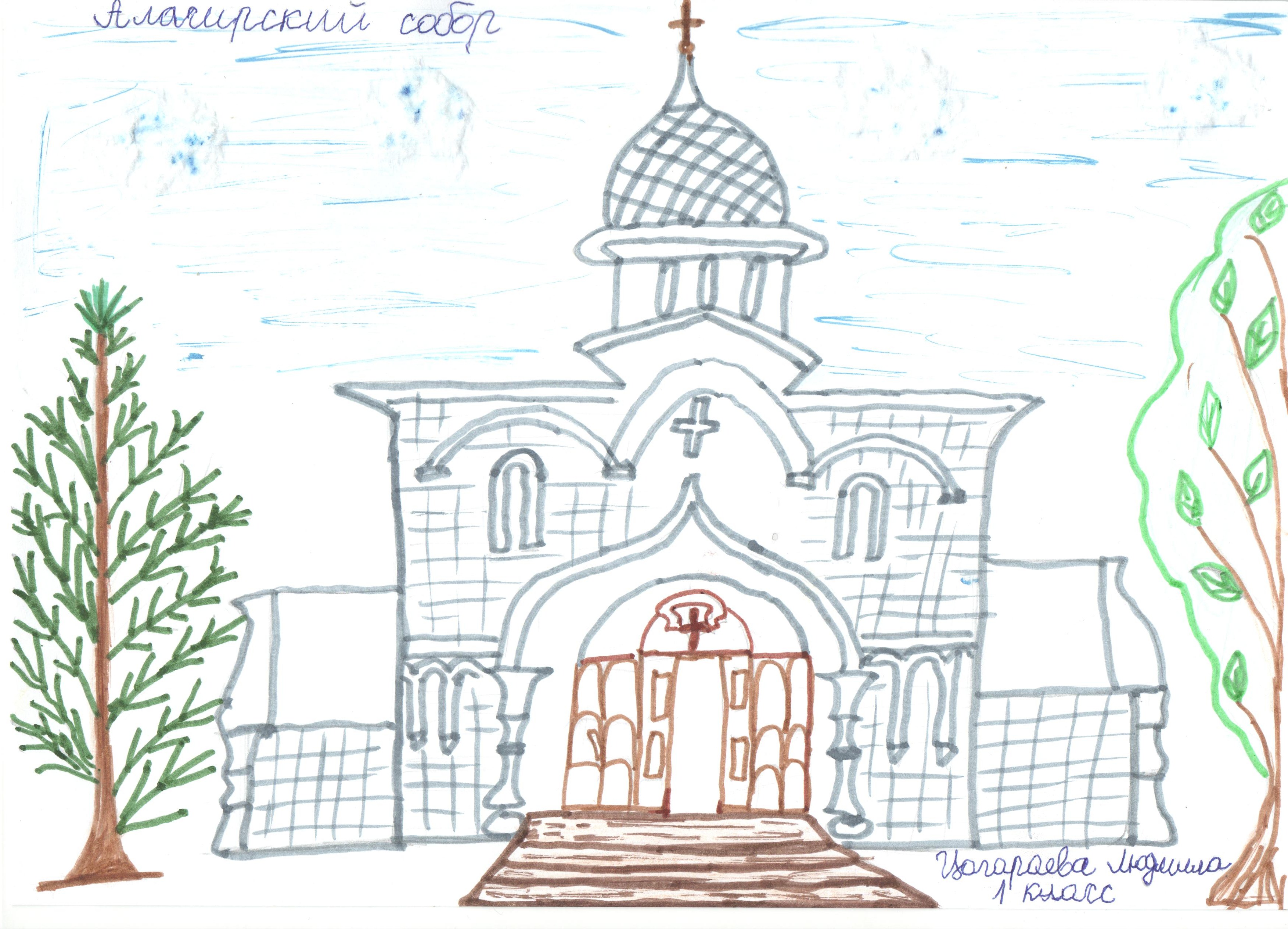 